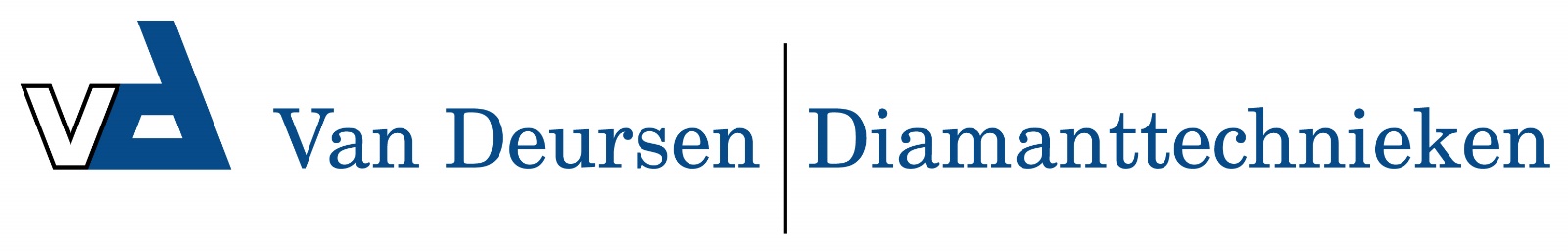 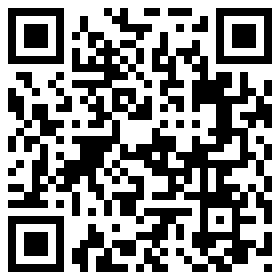 Quadro 1500 TS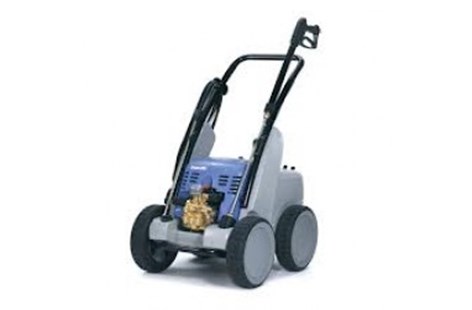 Maximum pompdruk: 160 barWerkdruk: regelbaar tot 140 barWaterdebiet: 25 liter/minMotorvermogen: 7500 WattAansluitwaard 400V 12 A 50 HzMotortoerental: 1400 tpmSproeiergrootte: 2011 VuilfreesSproeiergrootte: 11 VlakfreesMaximum temperatuur toegevoegd water: 60 °CLengte hogedrukslang: 20 meter op geïntegreerde slangtrommelMogelijkheid om reinigingsmiddel te gebruiken